FY22 Maryland Energy Administration Low-to-Moderate Income Grant Program Application FormPlease complete this form in its entirety.  Applications that are missing information and lack supporting documents may be deemed ineligible. All applications must be submitted prior to the application deadline. Applications will be evaluated per FY22 Review Criteria, found in the FY22 LMI Energy Efficiency Grant Program Funding Opportunity Announcement (FOA).Section I: Organization and Contact InformationSection II: Proposed ProjectSection III: Energy Savings Estimates Section IV: Application Submission ChecklistName of Applicant Organization (Must be full legal name as appears on the Applicant’s IRS Form W9. A complete, current, and accurate IRS Form W9 must be submitted with your application)Name of Applicant Organization (Must be full legal name as appears on the Applicant’s IRS Form W9. A complete, current, and accurate IRS Form W9 must be submitted with your application)Name of Applicant Organization (Must be full legal name as appears on the Applicant’s IRS Form W9. A complete, current, and accurate IRS Form W9 must be submitted with your application)Name of Applicant Organization (Must be full legal name as appears on the Applicant’s IRS Form W9. A complete, current, and accurate IRS Form W9 must be submitted with your application)Street AddressStreet AddressMailing Address (If different)Mailing Address (If different)Authorized Representative (The individual who would sign a Grant Agreement, if selected for an award)Authorized Representative (The individual who would sign a Grant Agreement, if selected for an award)Point of Contact (The individual who would manage the grant on a day-to-day basis)Point of Contact (The individual who would manage the grant on a day-to-day basis)Name:  Title:     Organization: Phone: Email:   Name:  Title:     Organization: Phone: Email:   Name:  Title:     Organization: Phone: Email:   Name:  Title:     Organization: Phone: Email:   Individual Preparing ApplicationIndividual Preparing ApplicationLegal Counsel Responsible for Grant Review (Local Governments Only)Legal Counsel Responsible for Grant Review (Local Governments Only)Name:  Title:     Organization: Phone: Email:   Name:  Title:     Organization: Phone: Email:   Name:  Title:     Organization: Phone: Email:   Name:  Title:     Organization: Phone: Email:   Does your organization have a Federal Tax Identification Number? (If selected for a grant award, this number will need to be provided prior to grant execution. The Federal Tax ID and organization name must match what is listed on your organization’s IRS Form W9.)Does your organization have a Federal Tax Identification Number? (If selected for a grant award, this number will need to be provided prior to grant execution. The Federal Tax ID and organization name must match what is listed on your organization’s IRS Form W9.)U.S. Congressional District and MD Legislative District where work is to be performed. Enter address and click “Find.”  Your U.S. Congressional district will be shown on the left side of the screen as “U.S. Representative (Maryland District #).” Your Maryland Legislative district will be shown on the left side of the screen as “State Senator (District #).” Do not include any letters in these numbers (E.g. “1A” should be listed as “01.”)U.S. Congressional District and MD Legislative District where work is to be performed. Enter address and click “Find.”  Your U.S. Congressional district will be shown on the left side of the screen as “U.S. Representative (Maryland District #).” Your Maryland Legislative district will be shown on the left side of the screen as “State Senator (District #).” Do not include any letters in these numbers (E.g. “1A” should be listed as “01.”) Yes          No Yes          NoU.S. Cong. District: MD Leg. District:U.S. Cong. District: MD Leg. District:Maryland region in which work will occur (Please select only one region, per application. Projects in multiple regions will require separate applications for each region.  In addition, please select all counties in which work will be done under this application. See Regional Map.)Maryland region in which work will occur (Please select only one region, per application. Projects in multiple regions will require separate applications for each region.  In addition, please select all counties in which work will be done under this application. See Regional Map.)Maryland region in which work will occur (Please select only one region, per application. Projects in multiple regions will require separate applications for each region.  In addition, please select all counties in which work will be done under this application. See Regional Map.)Maryland region in which work will occur (Please select only one region, per application. Projects in multiple regions will require separate applications for each region.  In addition, please select all counties in which work will be done under this application. See Regional Map.) Central Region  Baltimore County Carroll County Cecil County Harford County Howard County Montgomery County Southern Region Anne Arundel County Calvert County Charles County Prince George’s County St. Mary’s County Eastern Region  Caroline County Dorchester County Kent County Queen Anne’s County Somerset County Talbot County Wicomico County Worcester County Eastern Region  Caroline County Dorchester County Kent County Queen Anne’s County Somerset County Talbot County Wicomico County Worcester County Western Region Allegany County Frederick County Garrett County Washington County Baltimore City11. Has your organization ever received funding from the Maryland Energy Administration Low-to-Moderate Income Grant Program?11. Has your organization ever received funding from the Maryland Energy Administration Low-to-Moderate Income Grant Program?11. Has your organization ever received funding from the Maryland Energy Administration Low-to-Moderate Income Grant Program?11. Has your organization ever received funding from the Maryland Energy Administration Low-to-Moderate Income Grant Program? Yes                    No                      If yes, year of award(s)  . Yes                    No                      If yes, year of award(s)  . Yes                    No                      If yes, year of award(s)  . Yes                    No                      If yes, year of award(s)  .12. Organization Overview. Please provide a brief description (500 words or fewer) of your organization’s mission and/or purpose, as well as an overview of your organizational structure. If applicable, please provide a link to your organization’s website. 12. Organization Overview. Please provide a brief description (500 words or fewer) of your organization’s mission and/or purpose, as well as an overview of your organizational structure. If applicable, please provide a link to your organization’s website. 12. Organization Overview. Please provide a brief description (500 words or fewer) of your organization’s mission and/or purpose, as well as an overview of your organizational structure. If applicable, please provide a link to your organization’s website. 12. Organization Overview. Please provide a brief description (500 words or fewer) of your organization’s mission and/or purpose, as well as an overview of your organizational structure. If applicable, please provide a link to your organization’s website. 13. How did you learn about the MEA LMI Grant Program? 13. How did you learn about the MEA LMI Grant Program? 13. How did you learn about the MEA LMI Grant Program? 13. How did you learn about the MEA LMI Grant Program?  MEA Communication (e.g., MEA email, Facebook page, LinkedIn, etc.) Participated in prior year(s) Via a partner organization  Other (Please Specify)  MEA Communication (e.g., MEA email, Facebook page, LinkedIn, etc.) Participated in prior year(s) Via a partner organization  Other (Please Specify)  MEA Communication (e.g., MEA email, Facebook page, LinkedIn, etc.) Participated in prior year(s) Via a partner organization  Other (Please Specify)  MEA Communication (e.g., MEA email, Facebook page, LinkedIn, etc.) Participated in prior year(s) Via a partner organization  Other (Please Specify) Project DescriptionTotal Amount of LMI Grant Program Request All Inclusive, including Health and Safety, Indirect, and Electrical Upgrade Costs (as applicable)Which of the following categories does your project best fit? Whole House/Building Residential Retrofit Whole Building Commercial Retrofit New Construction with Incremental Efficiency Upgrades Limited Upgrades to Commercial/Residential BuildingsPlease provide a detailed summary about your project below. The summary should include a detailed description of your proposed energy efficiency and/or weatherization measures.  Project FeasibilityProject FeasibilityApproximately how many homes/buildings do you plan to upgrade with your project(s)? Approximately how many homes/buildings do you plan to upgrade with your project(s)? Have you identified the buildings to be upgraded? If not, describe your strategy for identifying and recruiting eligible properties. Please be as detailed as possible, but limit your response to 500 or fewer words. Have you identified the buildings to be upgraded? If not, describe your strategy for identifying and recruiting eligible properties. Please be as detailed as possible, but limit your response to 500 or fewer words. Please list the expected completion date for each project milestone.  Please list the expected completion date for each project milestone.  Project MilestoneExpected Completion DateReceive Potential Grant Agreement from MEASpring 2022Construction Work BeginsWork 50% CompleteComplete Construction & Installation(No later than August 1, 2023)Submit Final Reports to MEA(No later than September 1, 2023)Provide a detailed project implementation timeline of how you expect to complete your project by the program deadline of August 1, 2023.Provide a detailed project implementation timeline of how you expect to complete your project by the program deadline of August 1, 2023.Is your proposed project capable of being scaled larger or smaller based on the availability of funding? If yes, please provide a detailed explanation of how your project could be scaled both up and down to accommodate available grant funds. Is your proposed project capable of being scaled larger or smaller based on the availability of funding? If yes, please provide a detailed explanation of how your project could be scaled both up and down to accommodate available grant funds. Yes  NoYes  NoHow many homes/buildings could you upgrade with $100,000 worth of funding? Please show your calculations and assumptions.How many homes/buildings could you upgrade with $100,000 worth of funding? Please show your calculations and assumptions.Impact on Maryland’s Low-to-Moderate Income Residents 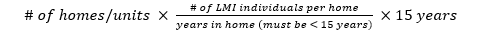 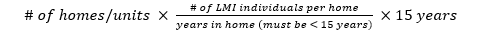 Using the above formula, calculate the estimated number of LMI Marylanders that would benefit directly from this project. Please show your calculations. Please describe what direct benefits (economic, health, social, etc.) the project and proposed energy efficiency upgrades will have on LMI Marylanders. Leveraged Funds and Target Households	Leveraged Funds and Target Households	Leveraged Funds and Target Households	Leveraged Funds and Target Households	Leveraged Funds and Target Households	Does your electric utility offer an incentive program for energy efficiency improvements? A list of utility programs can be found on the MEA website. Please check the offerings of your utility.Does your electric utility offer an incentive program for energy efficiency improvements? A list of utility programs can be found on the MEA website. Please check the offerings of your utility.Does your electric utility offer an incentive program for energy efficiency improvements? A list of utility programs can be found on the MEA website. Please check the offerings of your utility.Does your electric utility offer an incentive program for energy efficiency improvements? A list of utility programs can be found on the MEA website. Please check the offerings of your utility.Does your electric utility offer an incentive program for energy efficiency improvements? A list of utility programs can be found on the MEA website. Please check the offerings of your utility.Yes  NoYes  NoYes  NoYes  NoYes  NoHave you secured leveraged funding from a utility incentive program?Have you secured leveraged funding from a utility incentive program?Have you secured leveraged funding from a utility incentive program?Have you secured leveraged funding from a utility incentive program?Have you secured leveraged funding from a utility incentive program?Yes  NoIf yes, which utility? Select all that apply. Baltimore Gas & Electric (BGE)            Delmarva                      Washington Gas Potomac Edison 		  Pepco              SMECO    Other (Specify): Yes  NoIf yes, which utility? Select all that apply. Baltimore Gas & Electric (BGE)            Delmarva                      Washington Gas Potomac Edison 		  Pepco              SMECO    Other (Specify): Yes  NoIf yes, which utility? Select all that apply. Baltimore Gas & Electric (BGE)            Delmarva                      Washington Gas Potomac Edison 		  Pepco              SMECO    Other (Specify): Yes  NoIf yes, which utility? Select all that apply. Baltimore Gas & Electric (BGE)            Delmarva                      Washington Gas Potomac Edison 		  Pepco              SMECO    Other (Specify): Yes  NoIf yes, which utility? Select all that apply. Baltimore Gas & Electric (BGE)            Delmarva                      Washington Gas Potomac Edison 		  Pepco              SMECO    Other (Specify): What is the incentive amount?What is the incentive amount?What is the incentive amount?What is the incentive amount?What is the incentive amount?Have you applied to a utility incentive program but are unsure if you will receive funding?Have you applied to a utility incentive program but are unsure if you will receive funding?Have you applied to a utility incentive program but are unsure if you will receive funding?Have you applied to a utility incentive program but are unsure if you will receive funding?Have you applied to a utility incentive program but are unsure if you will receive funding?Yes  NoIf yes, which utility? Select all that apply. Baltimore Gas & Electric (BGE)         Delmarva         Washington Gas Potomac Edison 		  Pepco               SMECO   Other (Specify): Yes  NoIf yes, which utility? Select all that apply. Baltimore Gas & Electric (BGE)         Delmarva         Washington Gas Potomac Edison 		  Pepco               SMECO   Other (Specify): Yes  NoIf yes, which utility? Select all that apply. Baltimore Gas & Electric (BGE)         Delmarva         Washington Gas Potomac Edison 		  Pepco               SMECO   Other (Specify): Yes  NoIf yes, which utility? Select all that apply. Baltimore Gas & Electric (BGE)         Delmarva         Washington Gas Potomac Edison 		  Pepco               SMECO   Other (Specify): Yes  NoIf yes, which utility? Select all that apply. Baltimore Gas & Electric (BGE)         Delmarva         Washington Gas Potomac Edison 		  Pepco               SMECO   Other (Specify): What is the potential incentive amount?What is the potential incentive amount?What is the potential incentive amount?What is the potential incentive amount?What is the potential incentive amount?If approved, what is the expected award date?If approved, what is the expected award date?If approved, what is the expected award date?If approved, what is the expected award date?If approved, what is the expected award date?Do you intend to leverage non-utility funding sources (e.g. donations, private grant funds, matching funds, volunteer labor) for this project?Do you intend to leverage non-utility funding sources (e.g. donations, private grant funds, matching funds, volunteer labor) for this project?Do you intend to leverage non-utility funding sources (e.g. donations, private grant funds, matching funds, volunteer labor) for this project?Do you intend to leverage non-utility funding sources (e.g. donations, private grant funds, matching funds, volunteer labor) for this project?Do you intend to leverage non-utility funding sources (e.g. donations, private grant funds, matching funds, volunteer labor) for this project?Yes  NoIf yes, report all below:Yes  NoIf yes, report all below:Yes  NoIf yes, report all below:Yes  NoIf yes, report all below:Yes  NoIf yes, report all below:Funding SourceWill this funding be used to enable or to implement energy efficiency measures for the proposed projects? If yes, how?Amount ($)Is this funding secured, anticipated, or proposed?TOTALTOTALPlease attach each application, award letter, or other documentation related to utility and other incentive programs for which you have applied for or been awarded. I affirm that documentation is attached to this application.Please attach each application, award letter, or other documentation related to utility and other incentive programs for which you have applied for or been awarded. I affirm that documentation is attached to this application.Please attach each application, award letter, or other documentation related to utility and other incentive programs for which you have applied for or been awarded. I affirm that documentation is attached to this application.Please attach each application, award letter, or other documentation related to utility and other incentive programs for which you have applied for or been awarded. I affirm that documentation is attached to this application.Please attach each application, award letter, or other documentation related to utility and other incentive programs for which you have applied for or been awarded. I affirm that documentation is attached to this application.Additional Project DetailsDo you plan to request reimbursement of indirect costs if you are awarded a grant? Yes           NoIf yes, when is the end date of your current Nonprofit Organization Indirect Cost Negotiation Agreement? Organizations Procurement Policy and/or Practices: Briefly describe your organization’s procurement policy (250 or fewer words) for obtaining contractors, materials, etc. If your organization does not have a formalized procurement policy, explain how you would identify contractors and vendors to provide goods and services, should you receive a grant award from MEA.Will your organization perform the work on your proposed project, or will you hire (a) contractor(s)? Hire Contractor(s)       Perform Work In-houseIf you selected “Hire Contractor(s)” and already have a contractor in mind, please explain how you procured that contractor and your organization’s business affiliation with them, if any such relationship is present:Eligibility Verification (Individual Participants): If your organization is awarded a Low-to-Moderate Income Energy Efficiency Program Grant, describe the process that will be used to verify and document that each participant/beneficiary meets the low-to-moderate income requirements as outlined in Eligibility and Terms section Application Instructions above.Please complete the following energy savings estimates table for your project. Note: Only leveraged or matching funds used for energy efficiency measures should be included in the simple payback calculation. For fossil fuel projects with fuel savings that are not already in therms (e.g., gallons of propane), please use an online calculator to convert the units to therms.Please complete the following energy savings estimates table for your project. Note: Only leveraged or matching funds used for energy efficiency measures should be included in the simple payback calculation. For fossil fuel projects with fuel savings that are not already in therms (e.g., gallons of propane), please use an online calculator to convert the units to therms.Total Requested Grant Award from MEA (All inclusive, including health & safety and indirect costs)Leveraged Funds for Energy MeasuresTotal Project Cost(Total requested MEA grant award + leveraged funds for energy measures)Total Natural Gas Savings (therms/year)Total Natural Gas Cost Savings ($/year)Assume ($1.13/therm)Total Electricity Savings (kWh/year)Total Electricity Cost Savings ($/year)Assume $0.14/kWhSimple Payback (Years)(Divide Total Project Cost ($) by Total Energy Savings for Electricity and Natural Gas (in $)New for  FY22: Please provide supporting documentation for the energy and cost savings estimates listed in the table above. Applicants are required to provide supporting documents that justify the cost and savings estimates they describe in the table above.  For applicants completing similar projects in multiple homes/buildings, supporting documentation may be submitted based on one sample home/building and scaled to justify savings for the total project. Supporting documentation may include a completed energy audit or comparable report. MEA has developed a Savings Estimates and Assumptions Worksheet to help applicants satisfy this requirement. The worksheet is located on the MEA LMI Webpage under the link to the FY22 Application. Applicants may use this worksheet or other form of supporting documentation. Examples of other acceptable supporting documentation include but are not limited to; energy audit reports, estimates from qualified professionals, or energy modeling reports. The information provided will be used by MEA to determine whether the applicant has a solid understanding of cost-effective energy saving measures and that the energy savings estimates claimed in the table above are accurate. At a minimum, supporting documentation must show:Proposed energy measures;Estimated annual cost and consumption savings per measure; andTotal energy savings of all proposed energy measures.
Note: Supporting documentation must include the source of the estimated energy savings associated with each energy measure. Applicants should use energy estimates from a qualified auditor, online calculators maintained by the US Department of Energy (DOE), ENERGY STAR®, or other vetted and widely-trusted energy industry technical resources. Links to some available resources are provided in the Savings Estimates and Assumptions Worksheet.New for  FY22: Please provide supporting documentation for the energy and cost savings estimates listed in the table above. Applicants are required to provide supporting documents that justify the cost and savings estimates they describe in the table above.  For applicants completing similar projects in multiple homes/buildings, supporting documentation may be submitted based on one sample home/building and scaled to justify savings for the total project. Supporting documentation may include a completed energy audit or comparable report. MEA has developed a Savings Estimates and Assumptions Worksheet to help applicants satisfy this requirement. The worksheet is located on the MEA LMI Webpage under the link to the FY22 Application. Applicants may use this worksheet or other form of supporting documentation. Examples of other acceptable supporting documentation include but are not limited to; energy audit reports, estimates from qualified professionals, or energy modeling reports. The information provided will be used by MEA to determine whether the applicant has a solid understanding of cost-effective energy saving measures and that the energy savings estimates claimed in the table above are accurate. At a minimum, supporting documentation must show:Proposed energy measures;Estimated annual cost and consumption savings per measure; andTotal energy savings of all proposed energy measures.
Note: Supporting documentation must include the source of the estimated energy savings associated with each energy measure. Applicants should use energy estimates from a qualified auditor, online calculators maintained by the US Department of Energy (DOE), ENERGY STAR®, or other vetted and widely-trusted energy industry technical resources. Links to some available resources are provided in the Savings Estimates and Assumptions Worksheet.The following supporting documentation is attached to this application: Energy Audit Report Energy Savings Estimates and Assumptions Worksheet Other The following supporting documentation is attached to this application: Energy Audit Report Energy Savings Estimates and Assumptions Worksheet Other Please ensure the following documents are submitted along with this completed application. Applications submitted without the necessary supporting documents will be considered incomplete and ineligible for grant awards. Complete, current, and accurate IRS Form W9 is attached. For Non-Profits Only: Proof of incorporation and non-profit status for the applicant organization is attached. Supporting documentation for awarded or applied for utility or non-utility funding programs. Energy Audit, Energy Savings Estimate Table, or other supporting documentation to justify energy savings estimates is attached.